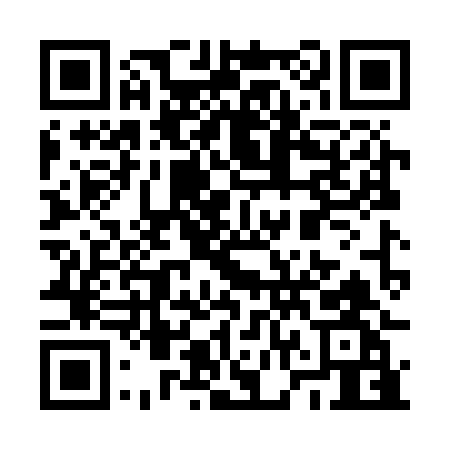 Prayer times for Am Roten Berg, GermanyWed 1 May 2024 - Fri 31 May 2024High Latitude Method: Angle Based RulePrayer Calculation Method: Muslim World LeagueAsar Calculation Method: ShafiPrayer times provided by https://www.salahtimes.comDateDayFajrSunriseDhuhrAsrMaghribIsha1Wed3:416:021:245:258:4610:572Thu3:386:001:245:268:4811:003Fri3:355:581:245:278:4911:034Sat3:325:571:235:278:5111:055Sun3:295:551:235:288:5211:086Mon3:255:531:235:288:5411:117Tue3:225:521:235:298:5511:148Wed3:195:501:235:308:5711:179Thu3:155:491:235:308:5811:2010Fri3:125:471:235:319:0011:2311Sat3:095:451:235:319:0111:2612Sun3:085:441:235:329:0311:2913Mon3:075:431:235:329:0411:3114Tue3:065:411:235:339:0611:3215Wed3:065:401:235:339:0711:3216Thu3:055:381:235:349:0811:3317Fri3:055:371:235:359:1011:3418Sat3:045:361:235:359:1111:3419Sun3:045:341:235:369:1311:3520Mon3:035:331:235:369:1411:3521Tue3:035:321:235:379:1511:3622Wed3:035:311:235:379:1611:3723Thu3:025:301:235:389:1811:3724Fri3:025:291:245:389:1911:3825Sat3:015:281:245:399:2011:3826Sun3:015:271:245:399:2111:3927Mon3:015:261:245:409:2311:3928Tue3:005:251:245:409:2411:4029Wed3:005:241:245:409:2511:4130Thu3:005:231:245:419:2611:4131Fri3:005:221:245:419:2711:42